City of Algona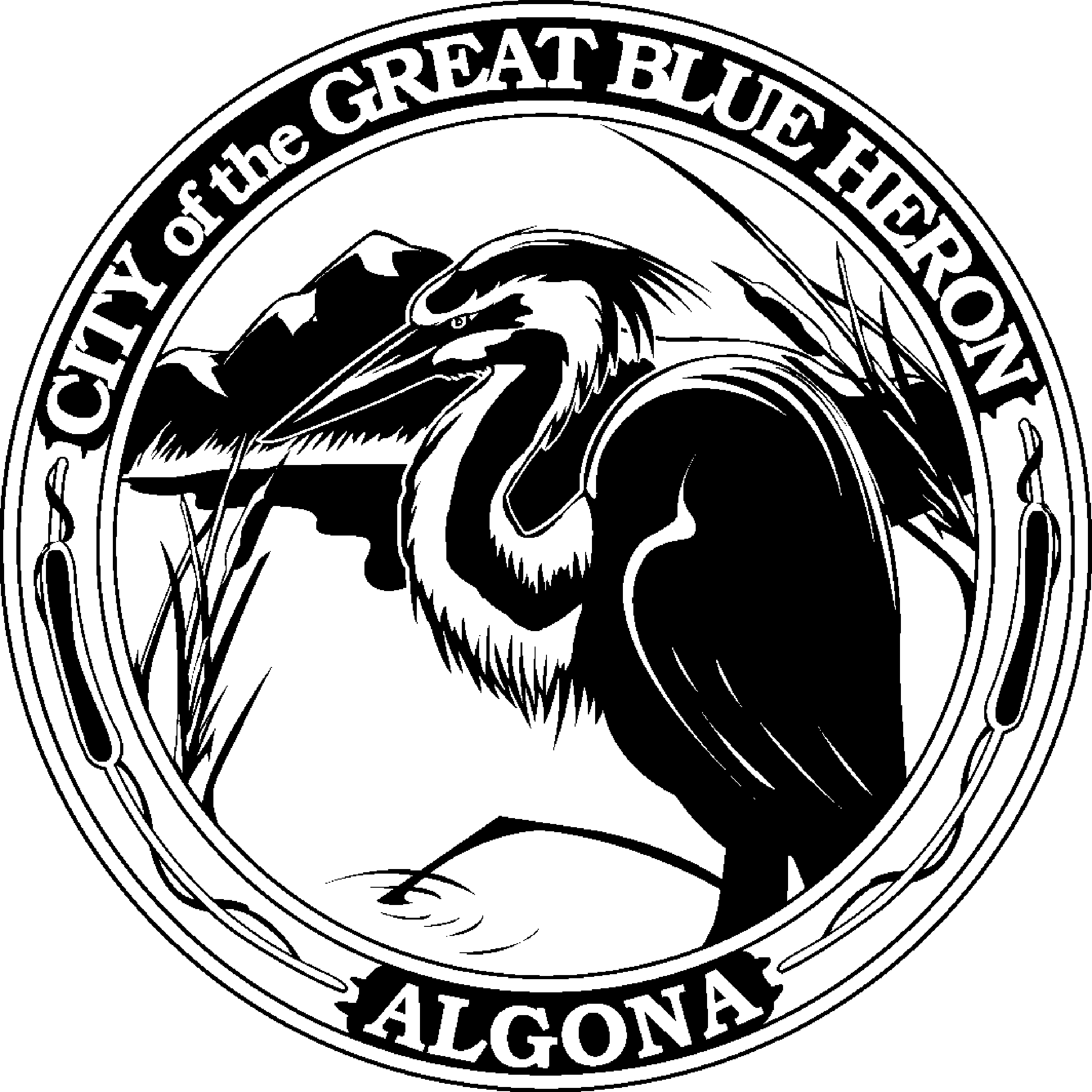 Civil Service Commission   402 Warde Street  Algona, WA 98001      253.833.2743CIVIL SERVICE COMISSIONLateral/ Entry Level Peace OfficerPosition: Experienced /Entry Peace Officer 	Date Open: April 1, 2022 (First Review April 14, 2022)Report to: Sergeant				Salary: $69,614.00 - $84,619.00 + BenefitsPRIMARY DUTIESMaintain public peace and order.Provide public protection to ensure safety and security of individuals and property.Prevent crime. Conduct initial investigations, collect related evidence, interview victims, witnesses, and suspects, testify in court. MINIMUM QUALIFICATIONSMinimum 21 years of age.High School Diploma or GED.Valid WA State Driver’s License. United States Citizen.No felony convictions.Ability to read, write, and speak English language fluently.Must be willing to work various shifts to include nights, holidays, weekends, and on-call as required. Must have excellent communication skills and ability to make decisions during stressful situations.Lateral applicants must have two-years of experience as commissioned peace officer per state law. Must possess or successfully obtain a Washington State Criminal Justice Training Academy certification within eight months from hire date, or successfully pass the equivalency test. TESTING PROCEDUREThe testing procedure will consist of an Oral Board, psychological test, polygraph test, physical examination with drug screen, extensive background check, and Chief’s interview.SUBMIT APPLICATION TO:(Must use City of Algona Application Form)Civil Service ExaminerCity of Algona402 Warde StreetAlgona, WA 98001caris@algonawa.govFax: 253-833-5019DEADLINE: Open until filled. Requirements outline in this job description may be subject to modification to reasonably accommodate individuals with disabilities who are otherwise qualified for employment in this position. However, some requirements may exclude individuals who pose a direct threat or significant risk to health and safety of themselves or other employees.